                                                                                                   ПРОЄКТ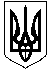 УКРАЇНА МАЛИНСЬКА МІСЬКА  РАДАЖИТОМИРСЬКОЇ ОБЛАСТІР І Ш Е Н Н ямалинської МІСЬКОЇ ради(___________ сесія восьмого скликання)Від                        2021 року №      Про надання дозволу на розроблення проекту землеустрою щодо відведення земельної ділянки для ведення товарного сільськогосподарського виробництва, розташованої в межах населеного пунктуМалинської міської територіальної громадиРозглянувши заяву ТОВ «ТОРГОВИЙ ДІМ ТРОЇЦЬКИЙ»  , керуючись ст. 10, 26  Закону України «Про місцеве самоврядування в Україні», Земельним кодексом України, законами України «Про землеустрій», «Про оренду землі», «Про Державний земельний кадастр», «Про державну реєстрацію речових прав на нерухоме майно та їх обтяжень», постановою Кабінету Міністрів України від 25.12.2015  №1127 «Про державну реєстрацію речових прав на нерухоме майно та їх обтяжень»,  міська радаВ И Р І Ш И Л А:1. Надати дозвіл на розроблення проекту землеустрою щодо відведення земельної ділянки ТОВ «ТОРГОВИЙ ДІМ ТРОЇЦЬКИЙ»  для ведення товарного сільськогосподарського виробництва, орієнтовною площею 9,5000 га, за рахунок земель комунальної власності Малинської міської територіальної громади, що знаходиться  в межах населеного пункту с. Малинівка, з подальшою передачею в оренду.На період виготовлення землевпорядної документації укласти попередній договір оренди на земельну ділянку ТОВ «ТОРГОВИЙ ДІМ ТРОЇЦЬКИЙ»  для ведення товарного сільськогосподарського виробництва, орієнтовною площею 9,5000 га, (землі комунальної власності Малинської міської територіальної громади) річну плату за користування встановити у розмірі 7%  від нормативної грошової оцінки. Попередній договір укласти в місячний термін після прийняття даного рішення. Міський голова                                                                 Олександр СИТАЙЛО                  Павло ІВАНЕНКО                  Анна ДЕНЯЧЕНКО                  Михайло ПАРФІНЕНКО      